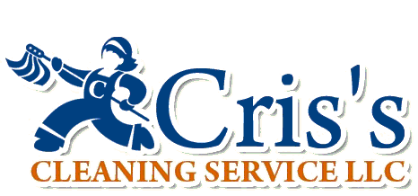 CRIS'S CLEANING SERVICES LLC / ADVANCE COMMERCIAL SOLUTIONSAPPLICATION FOR EMPLOYMENTDate of application 	Last name 	First name 	Middle 	Name of current employee who referred you 		Social security number 	Driver’s license number 	Expiration date 	Address 	City_ 	State 	Zip code 	Home phone 	Cell number_ 	Emergency contact name 	Phone number 	Email address 	Position applying for 	Full time 	Part time 	Date available for employment 	Salary requirement 	Are you 18 years of age?  Yes 	no 	If no, do you have a work permit?  Yes _	no 	 Are you a U.S. citizen?  Yes 	no 	If no, what type of work permit do you have? _ 	If hired, can you provide proof that you are eligible to work within the United States? Yes 	_no 	Have you ever been arrested?  Yes 	 no 	Have you ever been convicted of a felony?  Yes 	 no 	Have you ever been convicted of a misdemeanor?  Yes 	 no 	 If yes, list all convictions, offenses, or pending chargesHAVING A CONVICTION WILL NOT AUTOMATICALLY DISQUALIFY AN APPLICANT FOR A JOB. THE TYPE AND SERIOUSNESS OF THE CRIME, THE DATE OF THE OFFENSE, THE APPLICANT’S AGE AT THE TIME OF CONVICTION, AND THE WORK AND EDUCATION HISTORY SINCE THE CONVICTION WILL ALL BE CONSIDERED.High schoolEDUCATIONAL BACKGROUNDSchool name 			City 			State 	 From 	(year) to 	(year) graduated   Yes 	______No_ 	Continuing educationSchool name 			City 		State 		 From 	to_ 	Major Emphasis 		Graduated 	Previous employment(last two employers)Company name 						 Address 			City 	State_ 	 Start date 	_ Ending date 	Starting position 	 Ending position 	 Describe responsibilities 			Starting salary 	Ending salary 	Immediate supervisor’s name 		Phone # 	 May we contact?  Yes_ 	no 	Reason for leaving 	Company name 						 Address 			City 	State_ 	 Start date 	_Ending date 	Starting position 	 Ending position 	 Describe responsibilities 			Starting salary 	Ending salary 	Immediate supervisor’s name 	Phone # 	May we contact?  Yes_ 	no 	Reason for leaving 	Why do you want this job? 	I UNDERSTAND THAT ALL OF THE ABOVE INFORMATION IS TRUE AND THAT FALSIFICATION OF ANY INFORMATION ON THIS APPLICATION IS GROUNDS FOR TERMINATION. I ALSO UNDERSTAND THAT I MUST BE AVAILABLE FOR EMPLOYMENT BETWEEEN THE HOURS OF 7:30AM TO 5:30PM, MONDAY THROUGH FRIDAY AND/OR 8AM TO 5PM SATURDAY & SUNDAY. I UNDERSTAND THAT NEITHER THE COMPLETION OF THIS APPLICATION NOR ANY OTHER PART OF MY CONSIDERATION FOR EMPLOYMENT ESTABLISHES ANY OBLIGATION FOR CRIS'S CLEANING SERVICES LLC & ADVANCE COMMERCIAL SOLUTIONS TO HIRE ME. IF I AM HIRED, I UNDERSTAND THAT EITHER CRIS'S CLEANING SERVICES LLC & ADVANCE COMMERCIAL SOLUTIONS OR I CAN TERMINATE MY EMPLOYMENT AT ANY TIME AND FOR ANY REASON, WITH OR WITHOUT CAUSE AND WITHOUT PRIOR NOTICE. I UNDERSTAND THAT NO REPRESENTATIVE OF CRIS'S CLEANING SERVICES LLC & ADVANCE COMMERCIAL SOLUTIONS HAS THE AUTHORITY TO MAKE ANY ASSURANCE TO THE CONTRARY. I AUTHORIZE CRIS'S CLEANING SERVICES LLC & ADVANCE COMMERCIAL SOLUTIONS TO CONTACT REFERENCES PROVIDED FOR EMPLOYMENT REFERENCE CHECKS. IF ANY INFORMATION I HAVE PROVIDED IS UNTRUE, OR IF I HAVE CONCEALED MATERIAL INFORMATION, I UNDERSTAND THAT THIS WILL CONSTITUTE CAUSE FOR THE DENIAL OF EMPLOYMENT OR IMMEDIATE DISMISSAL.APPLICANT’S SIGNATURE	DATE